VERIFICA SULL’ ACQUA ( FASCICOLO d PAG. 30-39 )  alunno/a …………………………………………………CLASSE ………..20-22/12Scegli la giusta formula chimica dell’ acqua    2 punti                                         H2O2         O3         OH        H2O       H3O+        HO2H2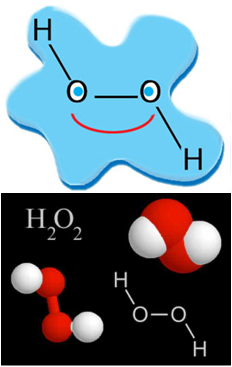 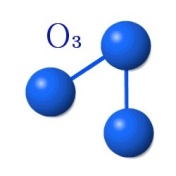 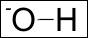 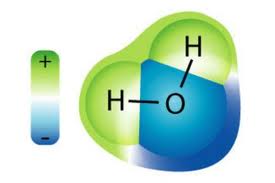 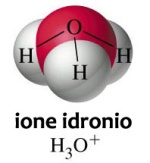 ACQUA OSSIGENATA        OZONO                       OSSIDRILE                                  ACQUA           IONE IDRONIO            INESISTENTEunisci con frecce le parole al disegno nei punti giusti        7 punti                                                                                                             -500 m ……….                                    MARE            BARCA       COLLINA         SOLE          RAGGI           ALGA           ISOLAL’ acqua è incolore ,  inodore,  insapore,   perché invece nel mare è AZZURRA    perché RIFLETTE IL CIELO               perché CI SONO LE ALGHE AZZURRE SALATA      perché   IL PESCE E’ SALATO         perché I FIUMI CI PORTANO I SALIODOROSA   perché CI SI BAGNANO PERSONE PROFUMATE        perché E’ PIENA DI PESCI E ALGHE                                                                                                                                                                                                       6 punti                                                                                                             

4)   Descrivi tutto quello che sai sul MAR MORTO                                               in che posto del mondo si trova?…………………………………………………………………………………è un lago o un mare? ………………………………………………………………………………………………………………………………………..  cosa fa quel bagnante in fotografia?   …………………………………………………………………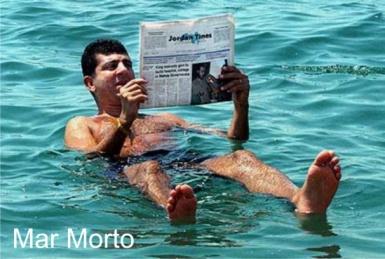                                                                                                                                                                                         Da 1 a 5 punti                                                                                                             
5)  L’ IDROSFERA  E’ COMPOSTA DALLA SFERA DELLE ACQUE CONTINENTALI E DELLE ACQUE OCEANICHE Unisci con frecce                                          
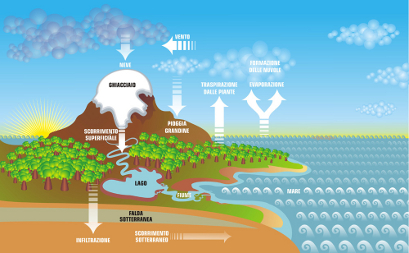 6) Scrivi nei riquadri le parole giuste che ho cancellatoFino a 6 punti7)     Piscina                                      mare   freddo                                      mare caldo                                mare sporco    densità  1,1                               densità  1,2                                       densità  1,3                             densità variabile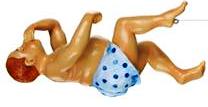 dove galleggia meglio questo bagnante ?                                                                                                               2 punti8)  cos’ è che permette all’ acqua di mare di trattenere bene il calore assorbito dal sole?             Il colore specifico          il calore specifico           il chiarore specifico          nessuno dei tre                      2 punti9)  come si chiama il ciclo riprodotto in questo disegno ?  ……………………………………………………………………..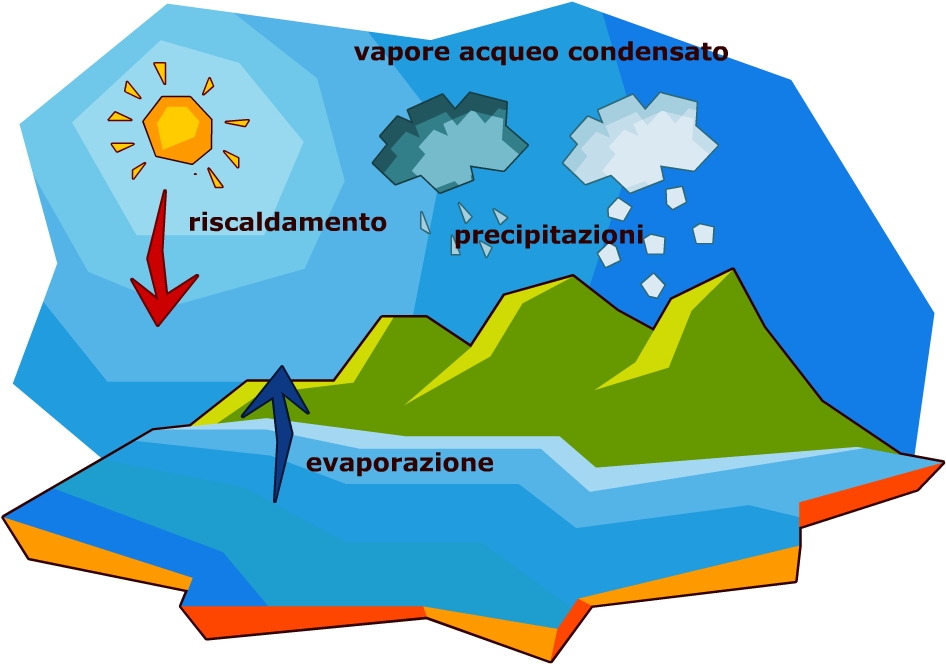                                                                                                                                                                                   Fino a 6 punti2 puntiTot: 32 punti